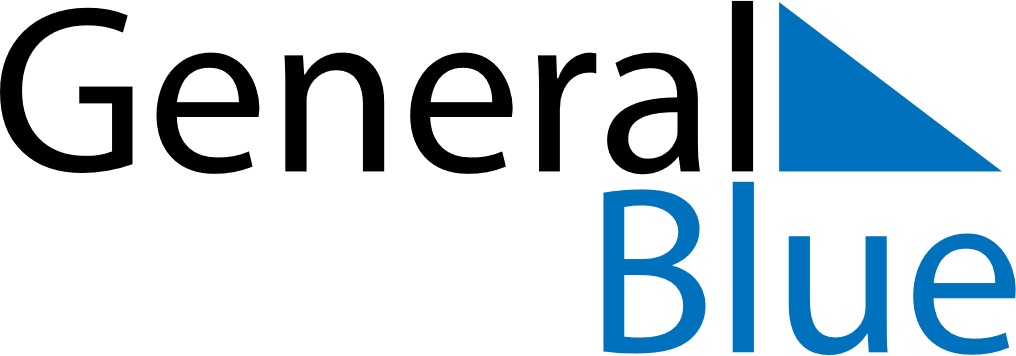 September 2020September 2020September 2020Cabo VerdeCabo VerdeSundayMondayTuesdayWednesdayThursdayFridaySaturday123456789101112National Day131415161718192021222324252627282930